Smart City X strategyPlace, date, versionAuthors: XManagement SummaryHere the strategy is summarised and the following points can serve as a guide:Challenges for city X, reasons for the necessity of a smart city strategyGoals of the strategy (e.g.: creating a common understanding of Smart City, defining goals and topics, organizational anchoring and implementation, showing the necessary resources for planning and implementation, showing possible projects)Identify the most important contents of the strategy (creation of a core team/specialist unit, provision of funds/loans, internal/external parties involved)Purpose and Initial SituationFundamentals of Smart CityDescription of the challenges of a modern city and how these can be solved in a Smart City.Please describe briefly the environment in your city and the current challenges. In a further step, use a short example to describe how you could solve the challenges with smart city approaches.Why a Smart City Strategy?What are the goals and what is the benefit of a strategy?What benefits do you hope to gain from the smart city strategy?Previous Smart City Activities of the City XListing of the SC projects of city X to date with brief explanations of the projects and the partners involved.How is the Smart City theme already anchored in the city? Which departments, universities and partners have been involved so far? Which urban goals can be linked to the Smart City theme (e.g.: Energiestadt / 2000-Watt-Gesellschaft)?Definition Smart City XIt makes sense to create a definition related to the city from the various definitions that are circulating. Definitions of other cities can also serve as an example:Winterthur: "The Smart City Winterthur is an innovative, progressive and networked city that puts people and the environment at the centre of its activities. It is characterized by a high quality of life and efficient use of resources. This is achieved through the intelligent networking of infrastructures with modern technologies and by involving relevant stakeholders. Social, economic, ecological and cultural requirements are considered." (City of Winterthur (2018). Strategy Smart City Winterthur)Zurich: “Smart means networking people, organizations or infrastructures in such a way that social, ecological or economic added value is created.” (City of Zurich (2018). Strategy Smart City Zurich)Vienna: Smart City Vienna refers to the development of a city that prioritizes and links the topics of energy, mobility, buildings and infrastructure. The following premises apply:						Radical conservation of resources	High, socially balanced quality of life	Development and productive use of innovations/new technologiesThis should comprehensively guarantee the future viability of the city. An elementary characteristic of Smart City Vienna is its holistic approach. This includes new mechanisms for action and coordination of politics and administration as well as the expansion of the citizens' scope of action. (City of Vienna (2014). Smart City Vienna Framework Strategy).Initial Situation of the City XSituation AnalysisDescription of the local/national/international environment and factors influencing the city X.What happens in the city's environment? What factors determine the urban environment?Strengths and WeaknessesExamples of strengths:Expertise available within the city administrationThe different departments are used to working together on projects and sharing their knowledgeA central coordination office for SC issues is/will be establishedExperience with digitisation projectsAlready installed LPWAN network / well developed infrastructureCommitted population/associationsGood networking in existing SC networks (IG Smart City, Smart City Hub Switzerland)Open error culture: learning from mistakesExamples of weaknesses:Silo thinking within the city administration very pronouncedNo central coordination point for SC issues, unclear responsibilitiesFinancing of SC projects complicatedNo open error cultureProjects must necessarily bring financial benefitsThe topic of SC is foreign or negatively associated with a large part of the populationOpportunities and RisksExamples of opportunities- Climate targets provide an opportunity for fundamental innovation- Digitization enables simpler processes- Better informed population can participate more easilyExamples of risks- Rapidly progressing urbanization- Higher energy consumption / person- Climate risksStrategic Objectives and TopicsStrategic Goals and Vision/Mission StatementIn order not to exclude possible projects from the outset, the strategic objectives should not be set too narrowly. The Smart City Winterthur strategy lists the following points, for example:“The City of Winterthur as an innovative, efficient and resource-saving cityImplementation of solutions to improve the quality of life and conserve resources in the areas of energy, mobility, smart government, education and innovation, housing, health and old age, information and communication technology.Creation of added value for the population, companies and administration.Progress towards the 2000-watt society in order to achieve the goals set out in the Energy Concept 2050 together with various players.Positioning as a Smart City pioneer city.The City of Winterthur as a cooperation partnerIntegration and use of the know-how and resources of companies, the population and educational institutions to jointly shape the Smart City Winterthur.Promotion of knowledge transfer and cooperation at local, regional, national and international level.Creating the conditions for the joint implementation of projects with various partners.Informing and sensitising the stakeholders to the development of the Smart City.Smart City contributes to ensuring that Winterthur remains an attractive location for companies.The City of Winterthur as an intelligent, networked and safe cityInvolving and networking the inhabitants of Winterthur, targeted use of urban infrastructures, processes and data as the basis for efficient and user-friendly solutions.Recognition and use of new technologies and approaches such as Internet of Things, Open Government Data, Big Data, Cloud-Computing etc. to implement beneficial solutions.Ensuring data protection and data security.Die Stadtverwaltung Winterthur als wichtigste Smart City Winterthur TreiberinWinterthur City Council as the most important Smart City Winterthur driverSmart City Winterthur is institutionalised within the city administration and tasks, competencies and responsibilities are regulated.Cooperation across departments and offices has been successfully strengthened and is highly accepted and effective.The city administration creates the necessary framework conditions to enable and support Smart City projects”. (based on: Stadt Winterthur (2018). Strategie Smart City Winterthur. p.12)Stakeholders and Their NeedsAuflistung der Anspruchsgruppen innerhalb der Stadt X, z.B.:BevölkerungWirtschaftPolitikZivilgesellschaftliche Akteure (Vereine, Organisationen)WissenschaftDazu sollten die jeweiligen Interessen/Bedürfnisse erklärt werden, wie die verschiedenen Gruppen eingebunden werden können und wie langfristige Kooperationen aussehen könnten.The 6 Fields of Action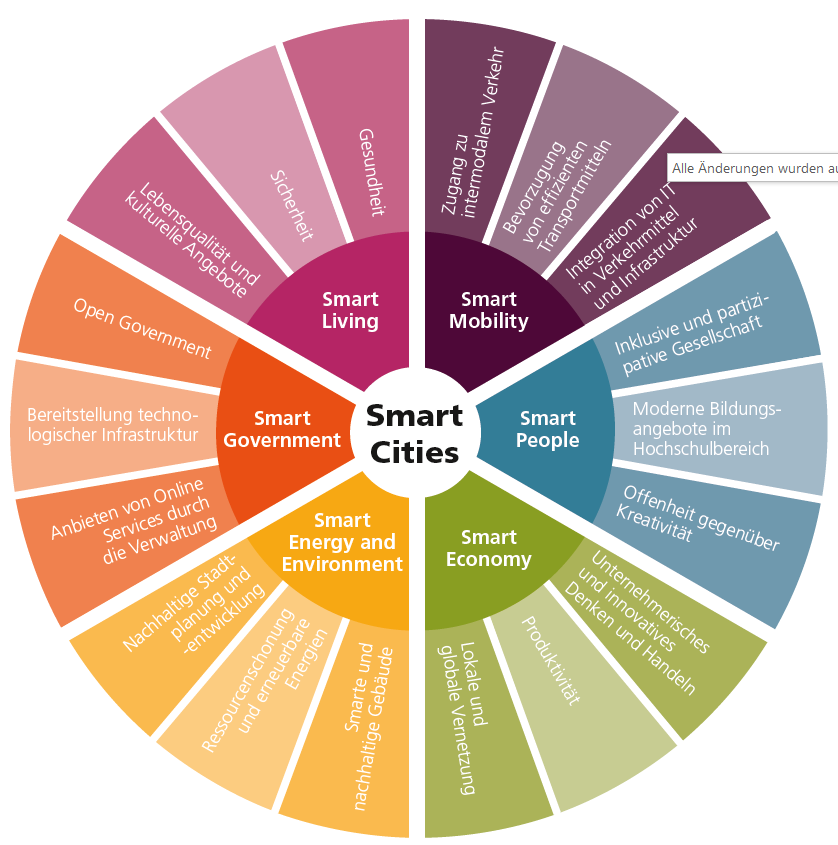 The following 6 fields of action are recommended to subdivide the Smart City projects:Smart Energy and Environment: resource- and environmentally friendly development of the urban environment (buildings, public spaces, infrastructure systems), promotion of renewable energies and use of synergy potentials Smart Economy: Establishment of an innovative, resource-saving and open economic system that relies on networking, cooperation, recycling management and flexible working models Smart Living: Ensuring a barrier-free, collaborative, safe and healthy life based on equal opportunities Smart Mobility: creating clean mobility and logistics, promoting efficient means of transport, intermodality and sharing concepts Smart People: using and promoting residents' resources and ensuring "lifelong learning", participation, social integration and openness to creativity Smart Government: Intelligent, needs-oriented and transparent control of municipal administrative processes and infrastructureProgramme Smart City XThe following chapter consists of parts of the Smart City Winterthur strategy (source: Stadt Winterthur (2018). Strategie Smart City Winterthur. S.15-16)What does the Smart City X program include and who coordinates it? Who initiates the projects (departments, population, universities, civil society actors or companies)?What are the objectives of the strategy (more concretely than strategic level), how is the strategy implemented? Steering ComitteeWho sits on the steering committee (existing or newly established body)?What are the tasks of the steering committee? Examples:Strategic directional decisionsDefinition of the main topicsAssignments to the programme managementDecision on the use of the innovation creditRepresentation and communication both internally and externally..Programme ManagementTakes over the operational management of the innovation team and submits proposals to the steering committee.Innovation TeamIs intended to serve as a platform for the Smart City representatives from the various departments. The aim is an interdepartmental exchange, whereby silo solutions are to be minimized and ideas for joint projects are to be further developed.Possible tasks:Exchange platform for projectsEvaluation of applications from the departmentsRecommendation for projects to the steering committee Promotion of innovationLeadership Smart CityNetworking at local, national and international levelInformation and contact persons within the departmentExpert UnitThe specialist unit is to serve as a coordination office, which is responsible for communication and networking within and outside the administration. It is the central point of contact for all matters relating to Smart City. Further areas of responsibility may be:Smart City programme managementCentral contact point for all actors on the topic of Smart CityInitiation and coordination of smart city projectsManaging a Smart City project portfolioMonitoring of trendsDevelopment of a partner networkNetworking with local, national and international actorsExternal communication on behalf of the steering committeeControlling the costs of ongoing projectsImplementationCreation of the Smart City specialist unit and the Smart City Innovation TeamWhy do we need the specialist unit and the innovation team?How are the positions filled (conversion of internal administrative positions / employment of external specialists)?Provision of FinancingHow is the financing of the projects guaranteed? What is the total annual volume that is provided for the specialist unit, the innovation team and the Smart City projects?How is the budget divided up for the individual items?What are the criteria for funding?Implementation of Smart City ProjectsCriteria for Smart City ProjectsWhat criteria do Smart City projects have to meet to be eligible for funding under the Smart City programme?Which committee makes the final decision on funding?Figure 2: Criteria for smart city projects (based on: Stadt Winterthur (2018). Strategie Smart City Winterthur. S.18)Financing of ProjectsWhat is the procedure for financing a project? Which authority submits a credit application and to whom must it be addressed?Implementation of ProjectsHow are the projects implemented, who is the responsible person?How is the process controlled and the status of the project reported to the specialist department for updating the Smart City project portfolio?CommunicationCreation of a communication conceptScope and Entry Into force From which authority is the smart city strategy implemented?For which administrative units is the strategy relevant?Which external organisations are involved in the Smart City process?KriteriumErfüllungRelevantThe project is related to the city of Winterthur and offers a demand-oriented added value.InnovativeThe project has an innovative content. It networks infrastructure and stakeholders.EconomicalEffort and risks of the project are proportionate.SustainableThe project increases the quality of life of the residents or conserves resources.